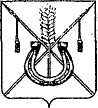 АДМИНИСТРАЦИЯ КОРЕНОВСКОГО ГОРОДСКОГО ПОСЕЛЕНИЯКОРЕНОВСКОГО РАЙОНАПОСТАНОВЛЕНИЕот 23.03.2018   		                                                  			  № 331г. Кореновск Об утверждении Порядка и сроков представления, рассмотренияи оценки предложений граждан о выборе мероприятий и видовработ, необходимых для благоустройства общественной территории, отобранной для участия в конкурсе «Конкурс малых городови исторических поселений»В соответствии с Федеральным законом от 6 октября 2003 года                           № 131-ФЗ «Об общих принципах организации местного самоуправления в Российской Федерации», Федеральным законом от 5 декабря 2017 года                             № 362-ФЗ «О федеральном бюджете на 2018 год и на плановый период                        2019 и 2020 годов», постановлением Правительства Российской                            Федерации от 30 декабря 2017 года № 1710 «Об утверждении                     государственной программы Российской Федерации «Обеспечение                   доступным и комфортным жильем и коммунальными услугами граждан Российской Федерации», в целях решения вопросов местного                             значения, вовлечения населения в процессы местного                              самоуправления, создания благоприятных условий проживания граждан, администрация Кореновского городского поселения Кореновского района                                                   п о с т а н о в л я е т:  1. Утвердить Порядок и сроки представления, рассмотрения и                        оценки предложений граждан о выборе мероприятий и видов работ, необходимых для благоустройства общественной территории, отобранной для участия в конкурсе «Конкурс малых городов и исторических поселений» (приложение № 1). 2. Определить места расположения пунктов сбора предложений                    граждан о выборе мероприятий и видов работ, необходимых для благоустройства общественной территории, отобранной для участия                                         в конкурсе «Конкурс малых городов и исторических поселений»                           (приложение № 2).3. Общему отделу администрации Кореновского городского                        поселения Кореновского района (Устинова) обнародовать                                           настоящее постановление и обеспечить его размещение на официальном                       сайте администрации Кореновского городского поселения Кореновского                  района в информационной сети «Интернет». 4. Контроль за выполнением настоящего постановления оставляю                            за собой.5. Постановление вступает в силу после его официального обнародования.Исполняющий обязанности главыКореновского городского поселенияКореновского района							           М.В. КолесоваПОРЯДОК И СРОКИпредставления, рассмотрения и оценки предложений граждан о выборе мероприятий и видов работ, необходимых для благоустройства общественной территории, отобранной для участия в конкурсе «Конкурс малых городов и исторических поселений»I. Общие положения1. Настоящий Порядок разработан в целях реализации мероприятий по благоустройству территории общего пользования Кореновского городского поселения Кореновского района, направленных на улучшение архитектурного облика поселения, повышения уровня санитарно-эпидемиологического и экологического благополучия жителей, последовательности представления, рассмотрения и оценки предложений граждан о выборе мероприятий и видов работ, необходимых для благоустройства общественной территории, отобранной для участия в конкурсе «Конкурс малых городов и исторических поселений» (далее Общественная территория).2. В целях реализации настоящего Порядка используются следующие основные понятия:2.1. Общественная территория- территория общего пользования, отобранная для участия в конкурсе «Конкурс малых городов и исторических поселений».2.2. Заинтересованные лица – граждане, проживающие на территории Кореновского городского поселения Кореновского района.3. Поступившие предложения заинтересованных лиц регистрируются                         в день их поступления в журнале регистрации предложений с указанием                     порядкового регистрационного номера, даты и времени представления                    предложения, с указанием мероприятий и видов работ, необходимых для благоустройства Общественной территории. Продолжительность приема предложений не менее десяти календарных дней с даты опубликования извещения о начале приема предложений от заинтересованных лиц.Сбор предложений в пунктах сбора предложений осуществляется ежедневно специалистом администрации Кореновского городского поселения Кореновского района.4. Специалист администрации Кореновского городского поселения Кореновского района не позднее рабочего дня следующего за днем представления предложения передает его в Общественную комиссию, состав которой утверждается постановлением администрации Кореновского городского поселения Кореновского района. 5. Общественная комиссия осуществляет рассмотрение и оценку предложений заинтересованных лиц на предмет соответствия предложения установленным настоящим Порядком требованиям, в том числе к составу и оформлению.6. Общественная комиссия возвращает предложение в случаях:6.1. представления предложения после окончания срока подачи; 6.2 представление предложения и прилагаемых к ней документов                оформленных с нарушением требований действующего законодательства и настоящего Порядка. 7. Решение Общественной комиссии оформляется протоколом и                                 в срок не позднее 2 рабочих дней после проведения заседания комиссии размещается на официальном сайте администрации Кореновского городского поселения Кореновского района в информационно-телекоммуникационной сети «Интернет».8. В случае выявления несоответствия предложения требованиям настоящего Порядка, предложение возвращается представителю с указанием причин, явившихся основанием для возврата. После устранения причины, явившейся основанием для возврата предложения, представитель вправе повторно направить предложение о мероприятиях и видах работ, необходимых для благоустройства Общественной территории. В этом случае датой приема документов будет являться дата их повторной подачи.9. Заинтересованные лица имеют право отозвать свое предложение, сообщив об этом письменно в администрацию Кореновского городского поселения Кореновского района, и отказаться от участия  в нем. 10. После истечения срока подачи предложений общественная                                 комиссия рассматривает предложения и принимает решение о подведении итогов приема предложений от заинтересованных лиц и определяет мероприятия и виды работ, необходимые для благоустройства Общественной территории.11. По результатам заседания общественной комиссии составляется его протокол, который подписывается всеми присутствовавшими на заседании членами Комиссии и который в течение 2 рабочих дней публикуется в средствах массовой информации и на официальном сайте администрации Кореновского городского поселения Кореновского района в информационной сети «Интернет».Начальникотдела жилищно-коммунального хозяйства, благоустройства и транспорта администрацииКореновского городского поселенияКореновского района								    Т.В. ШамрайПРЕДЛОЖЕНИЕ О выборе мероприятий и видов работ, необходимых для благоустройства Общественной территорииВ администрацию Кореновского городского поселения Кореновского района ___________________________________ (указывается полностью фамилия, имя, отчество представителя) _______________________________________ проживающего (ей) по адресу:_______________________________________ Номер контактного телефона:_______________________________________ ПРЕДЛОЖЕНИЕ О выборе мероприятий и видов работ, необходимых для благоустройства Общественной территорииДля благоустройства общественной территории, отобранной для участия в конкурсе «Конкурс малых городов и исторических поселений» предлагаю следующие мероприятия и виды работ:   ________________________________________________________________________________________________________________________________________________________________________________________________________________________________________________________________________________________________________________________________________________________________________________________________________________________________________          _______________(подпись)                                (Фамилия и инициалы)			         (дата)Начальникотдела жилищно-коммунального хозяйства, благоустройства и транспорта администрации Кореновского городского поселения Кореновского района								    Т.В. ШамрайМеста расположения пунктов сбора предложений граждан о выборе мероприятий и видов работ, необходимых для благоустройства Общественной территории1.	Город Кореновск, улица Красная, 41, администрация Кореновского городского поселения Кореновского района;2.	Город Кореновск, улица Мира, 126а, отдел жилищно-коммунального хозяйства, благоустройства и транспорта администрации Кореновского городского поселения Кореновского района;3.	Город Кореновск, улица Павлова,19, МБУЗ Кореновская ЦРБ, взрослая поликлиника 4.	Город Кореновск, улица Ленина, 131, ДСУ-92;5.	Город Кореновск, улица Суворова,1, МУП «ЖКХ»;6.	Город Кореновск, улица Фрунзе,100, «Теплосервис»;7.	Город Кореновск, улица Красная,77, Управление Пенсионного Фонда РФ;8.	Город Кореновск, улица В.Павленко,65, ФГУП «Почта России»;9.	Город Кореновск, улица Тимашевская,1б ЗАО «КМКК»;10.	Город Кореновск, улица Фрунзе,180 Кореновский районный спортивный комплекс;11.	Город Кореновск, улица Фрунзе,180 Ледовый Дворец;12.	Город Кореновск, улица Фрунзе, гипермаркет «Магнит»;13.	Город Кореновск, улица Ленина, 149, «НЭСК-электросети»;14.	Город Кореновск, улица Мироненко, 63, ООО «Газпром межрегионгаз Краснодар», абонентский отдел;15.	Город Кореновск, улица Красная,122, торговый центр «Кореновский»;16.	Город Кореновск, улица Ленина, 92, детский сад №1;17.	Город Кореновск, улица Ленина, 91, детский сад № 3;18.	Город Кореновск, улица Школьная, 10, детский сад № 6;19.	Город Кореновск, улица Тимашевская,10 ,детский сад №8;20.	Город Кореновск, улица Горького,70, детский сад №11;21.	Город Кореновск, улица Киевская,25, детский сад № 13;22.	Город Кореновск, улица Фрунзе,211, детский сад №38;23.	Город Кореновск, улица Кубанская,10, детский сад № 39;24.	Город Кореновск, улица Матросова,6, детский сад № 42;25.	Город Кореновск, улица Красноармейская,110, детский сад № 4326.	Город Кореновск, улица Коммунаров,107, школа № 1;27.	Город Кореновск, улица Школьная,7, школа № 2;28.	Город Кореновск, улица Матросова, 11, школа № 3;29.	Город Кореновск, улица К. Маркса,215, школа № 17;30.	Город Кореновск, улица Октябрьская,1, школа № 19;31.	Город Кореновск, переулок Лиманский, 19, школа № 18;32.	Город Кореновск, улица Запорожская,2, школа № 20.Начальникотдела жилищно-коммунального хозяйства, благоустройства и транспорта администрации Кореновского городского поселения Кореновского района								    Т.В. ШамрайПРИЛОЖЕНИЕ № 1УТВЕРЖДЕНпостановлением администрации Кореновского городского поселения Кореновского районаот 23.03.2018 №  331	ПРИЛОЖЕНИЕ к Порядку и срокам представления, рассмотрения и оценки предложений граждан о выборе мероприятий и видов работ, необходимых для благоустройства Общественной территорииПРИЛОЖЕНИЕ № 2к постановлению администрации Кореновского городского поселения Кореновского районаот 23.03.2018 № 331